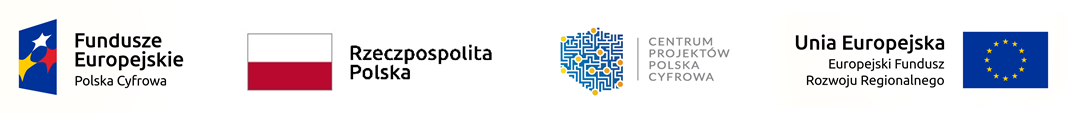 Gmina Czarna pozyskała dofinansowanie w ramach projektu „Zdalna Szkoła” w formie grantu o wartości 70 000,00 zł na zakup sprzętu dla uczniówW związku z występującym na terenie Rzeczpospolitej Polskiej zagrożeniem epidemicznym, spowodowanym zakażeniami koronawirusem, wprowadzono w placówkach oświatowych nauczanie zdalne.W odpowiedzi na ogłoszony konkurs przez Ministerstwo Cyfryzacji, Gmina Czarna pozyskała dofinansowanie na zakup sprzętu multimedialnego do nauki zdalnej, który będzie umożliwiał uczniom uczestnictwo w zajęciach prowadzonych w systemie kształcenia zdalnego i kontynuowanie realizacji podstawy programowej w warunkach domowych.Gmina Czarna złożyła wniosek o przyznanie grantu 2.04.2020 r. i znalazła się w wykazie Grantobiorców wyłonionych do przyznania  dofinansowania.17 kwietnia 2020 r.  sprzęt multimedialny (65 tabletów) trafił już do uczniów.Projekt realizowany jest w ramach Programu Operacyjnego Polska Cyfrowa na lata 2014-2020, Osi Priorytetowej nr I „Powszechny dostęp do szybkiego Internetu”, działania 1.1 „Wyeliminowanie terytorialnych różnic  w możliwości dostępu do szerokopasmowego Internetu o wysokich przepustowościach”, dotyczący  realizacji projektu grantowego pn.: „Zdalna Szkoła – wsparcie Ogólnopolskiej Sieci Edukacyjnej w systemie kształcenia zdalnego w ramach Europejskiego Funduszu Rozwoju Regionalnego”.Działanie jest finansowane ze środków Europejskiego Funduszu Rozwoju Regionalnego w ramach Programu Operacyjnego Polska Cyfrowa na lata 2014-2020.Szczegółowe informacje na stronie: https://cppc.gov.pl/zdalna-szkola/2-strona-glowna/1920-lista-jst-ktorych-wnioski-zostaly-pozytywnie-ocenione